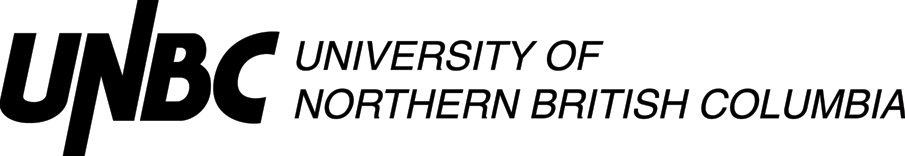 Lesson Plan Template (Revised 2020)Elementary YearsRationale: How is this lesson relevant at this time with these students? Why is it important?Core Competencies: https://curriculum.gov.bc.ca/competencies (refer to “profiles” for some ideas)Which sub-core competencies will be the focus of this lesson? Briefly describe how and why:First Peoples Principles of Learning (FPPL): How will Indigenous perspectives, knowledge & ways of knowing be acknowledged, honoured or integrated into this learning experience?  (Jo Chrona’s Blog: https://firstpeoplesprinciplesoflearning.wordpress.com/)Curriculum Connections: https://curriculum.gov.bc.ca/ (Curriculum)What Big Ideas (Understand), Curricular Competencies (Do), Content (Know) does this lesson develop?STAGE 2:  Assessment PlanFORMATIVE ASSESSMENT: (Assessment as Learning; Assessment for Learning)Think- pair – square - shareSUMMATIVE ASSESSMENT: (Assessment of Learning)Jason and the Sea Otter reflection sheetPlanning for Diversity:
STAGE 3:  Learning Plan Resources, Material and Preparation: What resources, materials and preparation are required? Organizational/Management Strategies: (anything special to consider?)Lesson Development:Reflection What was successful in this lesson?  If taught again, what would you change to make this lesson even more successful and inclusive for diverse and exceptional students?  Lesson Planning Guide    (adapted from Thompson Rivers University)The lesson plan template is designed as a guide for students to use when planning lessons.  The plan may be adapted to specific subject areas and modified as students gain experience or to suit their presentation style.  The template is a basic outline that can be used directly as printed or expanded from the electronic version.  It is important that the lesson plan be sufficiently clear and detailed so that another teacher could use the plan to teach the lesson.Rationale:  Why are you teaching this particular lesson at this time? One consideration is the context for the lesson (e.g. this introductory lesson determines what students know and want to know about the topic, this lesson relates to previous and future learning by . . .)    Another consideration is student motivation (e.g. what are some reasons the learner might care about the content/concepts/ skills for future learning, careers, or interests?).  Curricular Connections:      The curriculum asks you to plan what the students will DO, what they will KNOW, and then what they will UNDERSTAND. Big ideas capture the “big picture” or general area of learning (e.g. interdependence of living things with the environment, stories are a source of creativity and joy) and will be what students come to UNDERSTAND. Curricular competencies are what students will DO in their learning activities (e.g. using comprehension strategies, sorting and classifying data, making ethical judgments) that are related to each discipline. The learning standards for content or concepts are a more specific consideration of what students will come to KNOW.  Many of the standards are written in broad, general terms to allow flexibility.  You can, using the intention of the standard, make it clearer and more specific (e.g. learners will be able to describe the main idea in a paragraph or story, learners will be able to classify leaves based on properties they identify).   The lesson should make a connection to both types of learning standards – curricular competencies as well as content.  A reminder that the direction of new curriculum has identified core competencies of thinking, communication, and personal / social development as a foundation for all curricula.Learning Intentions:   How can you make clear and share with your learners what they are going to learn or have learned or accomplished?  Statements like: “I can add two fractions”   help frame their learning in positive student language.Prerequisite Concepts and Skills:    What concepts and skills are needed for students to be successful?   This communication helps connect lessons together in a logical sequence by building/scaffolding new knowledge onto previous learning.  For example, if students are going to be engaged in debate did you build or scaffold group work strategies, communication skills, expected etiquette, criteria beforehand?Materials and Resources /References   List all materials and resources that you and the students will need.  What things do you need to do before the lesson begins?  (e.g. prepare a word chart.)  What things do the students need to do? (e.g.read a chapter in the novel.)  Have you honoured the sources of ideas or resources?  Disorganized materials can ruin a great lesson.Differentiated Instruction (DI): (accommodations):   How will you accommodate for diverse learners in your class?   How will you allow for some variety in expression of learning?   How can you modify the learning activities for success?  How can you provide engaging extra challenges for those that are ready?  How might you alter the learning environment if needed?  Have you considered Aboriginal and cultural influences?    IEP’s?  Assessment and Evaluation:  Did the students learn what you taught them?  What tools might you use for assessment (e.g. check list, rubric, anecdotal record).  How will you provide formative feedback to students about their learning?    The results of the assessment should be directly connected to what your students were able to write say or do related to the learning intentions and or curriculum.   Strive for accuracy and build assessment into teaching and learning and not as an “add on” at the end.  Organizational/Management Strategies: Have you thought-out organizational management strategies to facilitate a proactive positive classroom environment?   Some examples are: organizing for movement, distributing and collecting materials, grouping strategies, blended grade classroom logistics.Aboriginal Connections / First Peoples Principles of Learning:   Are there any connections to Aboriginal or other cultural knowledge, worldviews, or principles of learning?Lesson Activities/Structure:Connect:  How will you get students interested/motivated/ hooked into learning?  How will you connect this lesson to past and future lessons?  How can you share the learning intentions in student friendly language?  How will you provide a lesson overview?  Process:  What sequence of activities will the student’s experience?  What will you do?  What will they do?     Estimate how much time will each activity take (pacing)?    What are grouping/materials strategies?    There are many ways to describe the body (step by step, two columns dividing student and teacher activities, visual flow chart of activities and connections, others?)Transform:  How will students apply and personalize the learning? What will they do or create to show you that they have learned? Closure: How will the lesson end?  (e.g. connecting back to learning intentions, summarizing learning, sharing of accomplishments, connecting to next lessons).   Google “40 ways to close a lesson.”Reflections:  Complete the reflections section as soon as possible after teaching the lesson.  What went well?  What revisions would you make to the lesson?   Anything else?  Name:Emily HansonGrade3TopicFirst Peoples LitDateNovember 20, 2020Allotted Time1 hour 15 minSTAGE 1:  Desired ResultsCite sources used to develop this plan:  STAGE 1:  Desired ResultsCite sources used to develop this plan:  STAGE 1:  Desired ResultsCite sources used to develop this plan:  STAGE 1:  Desired ResultsCite sources used to develop this plan:  BC Curriculum Jason and the Sea Otter – Joe Barber-StarkeyFirst Nations Literature Hand outhttps://www.youtube.com/watch?v=vPt4Iut7QNsBC Curriculum Jason and the Sea Otter – Joe Barber-StarkeyFirst Nations Literature Hand outhttps://www.youtube.com/watch?v=vPt4Iut7QNsBC Curriculum Jason and the Sea Otter – Joe Barber-StarkeyFirst Nations Literature Hand outhttps://www.youtube.com/watch?v=vPt4Iut7QNsBC Curriculum Jason and the Sea Otter – Joe Barber-StarkeyFirst Nations Literature Hand outhttps://www.youtube.com/watch?v=vPt4Iut7QNsWe live in a land that was taken from the Indigenous population. Therefore, it is our duty to learn about the traditions of the first peoples. Story is a big tradition amongst different first peoples groups and it is important for children to understand that, as well as understand that there are different reasons for stories in their culture than western culture. Communication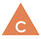 CommunicatingCollaboratingThinking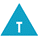 Creative ThinkingCritical & Reflective ThinkingPersonal and Social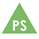 Personal Awareness & ResponsibilityPositive Personal & Cultural IdentitySocial Awareness & ResponsibilityI communicate purposefully, using forms and strategies I have practiced.I can ask questions and consider options. I can use my observations, experience, and imagination to draw conclusions and make judgments.FPPL to be included in this lesson:How will the FPPL be embedded in lesson:Learning is holistic, reflexive, reflective, experiential, and relational (focused on connectedness, on reciprocal relationships, and a sense of place)In this lesson the students will be listening to the First Peoples story and reflecting on what they have just heard. Students need to meaningfully reflect on what they just heard in the story in order to find relevance and connection. UnderstandBig Idea(s):Language and story can be a source of creativity and joy.Stories can be understood from different perspectives.Stories and other texts help us learn about ourselves, our families, and our communities.Essential or Guiding Question(s):What different reasons do First Peoples have for stories?What do I see/hear?How do I respond?DoCurricular Competencies (Learning Standards):Develop awareness of how story in First Peoples cultures connects people to landShow awareness of how story in First Peoples cultures connects people to family and communityEngage actively as listeners, viewers, and readers, as appropriate, to develop understanding of self, identity, and communityKnowContent (Learning Standards):elements of storyfunctions and genres of stories and other textsThe Learning Intention: What will students learn in this lesson? (i.e. Learning Standards)I can listen to the story and tell reasons for First Peoples Literature. Evidence of Learning: How will students demonstrate their learning? What does it look like?Students will fill out the worksheet (check for understanding)Criteria:What do students need to do to meet or achieve the learning intention?Students will listen to the story and make connections to the worksheetLearning Target: In what ways does the lesson meet the needs of diverse learners? How will you plan for students who have learning/behaviour difficulties or require enrichment?Learning Target: In what ways does the lesson meet the needs of diverse learners? How will you plan for students who have learning/behaviour difficulties or require enrichment?Learning Target: In what ways does the lesson meet the needs of diverse learners? How will you plan for students who have learning/behaviour difficulties or require enrichment? Students need to/must doStudents can listen to the story and, with guidance, make connections for the reasons for first peoples stories.Students can share their ideas with others with guidance.Access/AllStudents can doStudents can listen to the story and make connections between the story the reasons for first peoples stories.Students can share their ideas with others.MostStudents could do/try toStudents can listen to the story and make connections between the story and the reasons for first peoples stories. Students can make connections and distinctions between first peoples story and western story. Students can share their ideas with others and make new connections.Few/ChallengeJason and the Sea Otter Worksheet Jason and the Sea OtterCandles MatchesDoc campptLights off, drapes closedDesks need to be set up into squares (quads)Classroom management (chime) when students are being too loud.Connect: How will you introduce this lesson in a manner that engages students and activates their thinking? Activate or build background knowledge, capture interest, share learning intention.Connect: How will you introduce this lesson in a manner that engages students and activates their thinking? Activate or build background knowledge, capture interest, share learning intention.PacingTeacher will Teacher will tell the students to move their desks into a quad formation.Teacher will tell the students to turn off the lights and close the blinds Teacher will light the candles Teacher will begin to tell the students that today we are going to be continuing our first people’s literature unit. Today I will be reading you a book by Joe Barber-Starkey called Jason and the Sea OtterStudents will Students will move their desksStudents will listen to the teacher 17 minsProcess: What steps and activities are you going to use to help students interact with new ideas, build understanding, acquire and practice knowledge, skills and/or attitudes? In what ways have you built in guided practice?  Process: What steps and activities are you going to use to help students interact with new ideas, build understanding, acquire and practice knowledge, skills and/or attitudes? In what ways have you built in guided practice?  PacingTeacher will Teacher will begin to read the story Jason and the Sea Otter to the class  Teacher will tell the students that we will now be reading it again, but were going to make some connections between the story and Haida Gwaii with pictures and a video. Students will Students will listen to the storyStudents will listen to the teacherTransform: How will students apply or practice their learning? Can they show or represent their learning in personalized ways? What are the choices for student task?Transform: How will students apply or practice their learning? Can they show or represent their learning in personalized ways? What are the choices for student task?PacingTeacher will Teacher will read the story again with the powerpoint to compare pictures. Teacher will do a think- pair- square – share“Why do you think Jason wanted to be still, stop and listen?”(teacher will model think-pair-square- share with CA and 2 others – teacher will let CA chose other 2)Teacher will chose 1 person from each group to shareTeacher will compare kelp bulbs in story and real lifeTeacher will compare kelp forest in picture vs real life Teacher will show pictures of forest with cedar trees in book and rea lifeTeacher will show the haida people now vs then VS illustration in book Teacher will show the video of the sea otter (national geographic)Think- pair-square-share“Why do you think that Jason’s own people killed the sea otters?”Teacher will continue reading the story. Teacher will tell paper passers to hand out the worksheetsTeacher will go over worksheet with the classSettingCharacter (put check mark to whether you like, dislike, cant stand, don’t understand) (write a characteristic of the character) Authors purpose – check mark next to which you think applies(Cultural values (life lessons, responsibilities) Sharing creation stories (different than Christian creation stories) Recording personal, family and community historiesMapping the geography and resources of an area Explaining the landscape, seasons, and local eventsHealing Entertainment)Teacher will ask students to turn to their group for discussion questionsWhere does the author connect the characters to their family and community.Where does the author connect the characters to the landHow does Jason grow in his understanding of his personal, family, and community identity?Teacher will move onto the students favourite part and a confusing part Teacher will tell those who have finished filling out the form to flip it over and draw their favourite part on the back of the page.Students will Students will listen to teacherStudets will observe the model Students will think Students will share with partner Students will share with group1 student from each group will share 1 idea to the rest of the class.Students will observe pictures and make connectionsStudents will watch video of sea otter and make connectionsStudents will think Students will share with partnerStudents will share with group1 Student from each group will share 1 idea to the rest of the classStudents will hand out worksheetsStudents will follow along with teacherListening to the teacherFilling in the check marksDiscussing with their group members (3 questions) Filling out their favourite and most confusing part Drawing when they are finished30 mins13 minsClosure: How will you solidify the learning that has taken place and deepen the learning process? Refer back to the learning intention, connect to next learning.Closure: How will you solidify the learning that has taken place and deepen the learning process? Refer back to the learning intention, connect to next learning.PacingTeacher will Teacher will have the paper passers to pass out an exit slip Teacher will tell students to write down 2 things that they learned about haida culture, haida gwaii environment – anything new that they learned from the lessonTeacher will ask the students to hand it in with their work sheet Paper passers will hand out exit slipsStudents will write down 2 things that they learnedStudents will hand in their work5 mins